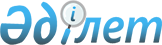 О внесении изменения в решение Акмолинского областного маслихата от 29 сентября 2017 года № 6С-15-3 "Об утверждении Правил регулирования миграционных процессов в Акмолинской области"Решение Акмолинского областного маслихата от 14 июня 2018 года № 6С-21-8. Зарегистрировано Департаментом юстиции Акмолинской области 9 июля 2018 года № 6717
      Примечание РЦПИ.

      В тексте документа сохранена пунктуация и орфография оригинала.
      В соответствии с пунктом 2-6 статьи 6 Закона Республики Казахстан от 23 января 2001 года "О местном государственном управлении и самоуправлении в Республике Казахстан" Акмолинский областной маслихат РЕШИЛ:
      1. Внести в решение Акмолинского областного маслихата "Об утверждении Правил регулирования миграционных процессов в Акмолинской области" от 29 сентября 2017 года № 6С-15-3 (зарегистрировано в Реестре государственной регистрации нормативных правовых актов № 6124, опубликовано 27 октября 2017 года в Эталонном контрольном банке нормативных правовых актов Республики Казахстан в электронном виде) следующее изменение:
      в Правилах регулирования миграционных процессов в Акмолинской области, утвержденных указанным решением:
      пункт 3 изложить в новой редакции:
      "3. Основное понятие, которое используется в настоящих правилах:
      региональная квота приема оралманов – предельное число оралманов или оралманов и членов их семей, прибывающих для постоянного проживания в регионы, определенные Правительством Республики Казахстан, которые обеспечиваются мерами государственной поддержки, предусмотренными участникам активных мер содействия занятости в соответствии с законодательством Республики Казахстан о занятости населения.".
      2. Настоящее решение вступает в силу со дня государственной регистрации в Департаменте юстиции Акмолинской области и вводится в действие со дня официального опубликования.
      "СОГЛАСОВАНО"
      "14" 06 2018 года
      "14" 06 2018 года
					© 2012. РГП на ПХВ «Институт законодательства и правовой информации Республики Казахстан» Министерства юстиции Республики Казахстан
				
      Председатель сессии
Акмолинского областного
маслихата

К.Султанов

      Секретарь Акмолинского
областного маслихата

Д.Нурмолдин

      Начальник государственного
учреждения "Департамент внутренних
дел Акмолинской области
Министерства внутренних дел
Республики Казахстан"

Е. Саденов

      Руководитель государственного
учреждения "Управление
координации занятости и
социальных программ
Акмолинской области"

Д.Ахмеджанова
